       Художественное творчество. Рисование.             Тема: «Приходи к нам весна!»Добрый день, уважаемые родители. Сегодня на занятии по рисованию,  с ребенком раскрасте  цветочек.Для работы вам потребуются: цветные карандаши .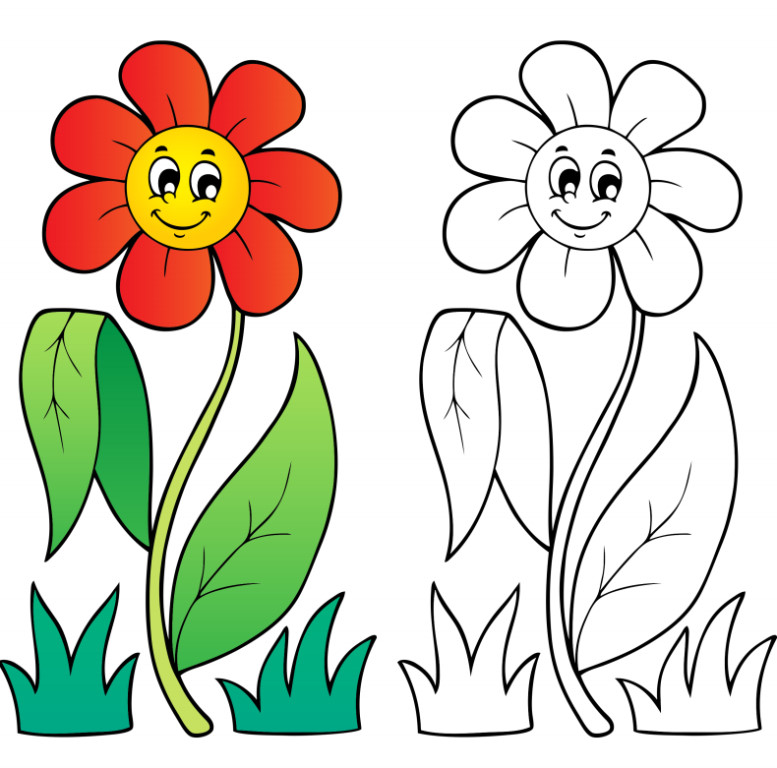 